NAGYKOVÁCSI NAGYKÖZSÉG ÖNKORMÁNYZATPÉNZÜGYI ÉS TELEPÜLÉSFEJLESZTÉSI BIZOTTSÁGELNÖKEMEGHÍVÓ Nagykovácsi Nagyközség ÖnkormányzatánakPénzügyi és településfejlesztési bizottsága üléséreAz ülés helye: 	Öregiskola Közösségi Ház és Könyvtár Időpontja: 		2017. április 24. (hétfő) 17 óra Napirend:Nyílt ülés:Beszámoló a 2016. évi belső ellenőrzésekről E – 49	Előterjesztő: Kiszelné Mohos Katalin polgármester	Előadó: Papp István jegyző	Tárgyalja: PBA 2016. évre vonatkozó zárszámadási rendelet megalkotása E – 50Előterjesztő: Kiszelné Mohos Katalin polgármesterElőadó: Perlaki Zoltán osztályvezető	Tárgyalja: PB, ÜBJavaslat az Önkormányzat tulajdonában lévő közutak kezeléséről, valamint nem közlekedési célú igénybevételéről szóló önkormányzati rendelet megalkotására E – 53Előterjesztő: Kiszelné Mohos Katalin polgármester	Előadó: dr. Visnyay Noémi osztályvezető	Tárgyalja: PB, ÜBA Nagykovácsi Településüzemeltetési Nonprofit Kft. 2016. évi beszámolója E – 56	Előterjesztő: Kiszelné Mohos Katalin polgármester	Előadó: Kántor Ágnes ügyvezető 	Tárgyalja: PBDöntés a Nagykovácsi Településüzemeltetési Kft. jogutód nélküli megszüntetéséről E – 59Előterjesztő: Kiszelné Mohos Katalin polgármester	Előadó: dr. Halmosi-Rokaj Odett aljegyző	Tárgyalja: PB, ÜBDöntés a Nagykovácsi Településüzemeltetési Intézmény alapításáról E – 57	Előterjesztő: Kiszelné Mohos Katalin polgármester	Előadó: dr. Halmosi-Rokaj Odett aljegyző	Tárgyalja: PB, ÜBDöntés a Belügyminisztérium által „Önkormányzati feladatellátást szolgáló fejlesztések támogatására” meghirdetett pályázat benyújtásáról E – 58	Előterjesztő: Kiszelné Mohos Katalin polgármester	Előadó: dr. Visnyay Noémi osztályvezető	Tárgyalja: PBÁllami víz- és csatornatámogatási igény bejelentése a 2017. évre vonatkozóan E – 55	Előterjesztő: Kiszelné Mohos Katalin polgármester	Előadó: Perlaki Zoltán osztályvezető	Tárgyalja: PBDöntés a „KEHOP-5.2.9 Pályázatos épületenergetikai felhívás a közép-magyarországi régió települési önkormányzatai számára” meghirdetett pályázat benyújtásáról E – 61	Előterjesztő: Kiszelné Mohos Katalin polgármester	Előadó: Györgyi Zoltán főépítész	Tárgyalja: PB	Az előterjesztés később kerül kiküldésre.A hitelfelvétellel összefüggő határozat és rendelet módosítása E – 60Előterjesztő: Kiszelné Mohos Katalin polgármester	Előadó: Perlaki Zoltán osztályvezető	Tárgyalja: PBNagykovácsi, 2017. április 20.	.								Tegzes Endre sk.   	       							           	elnök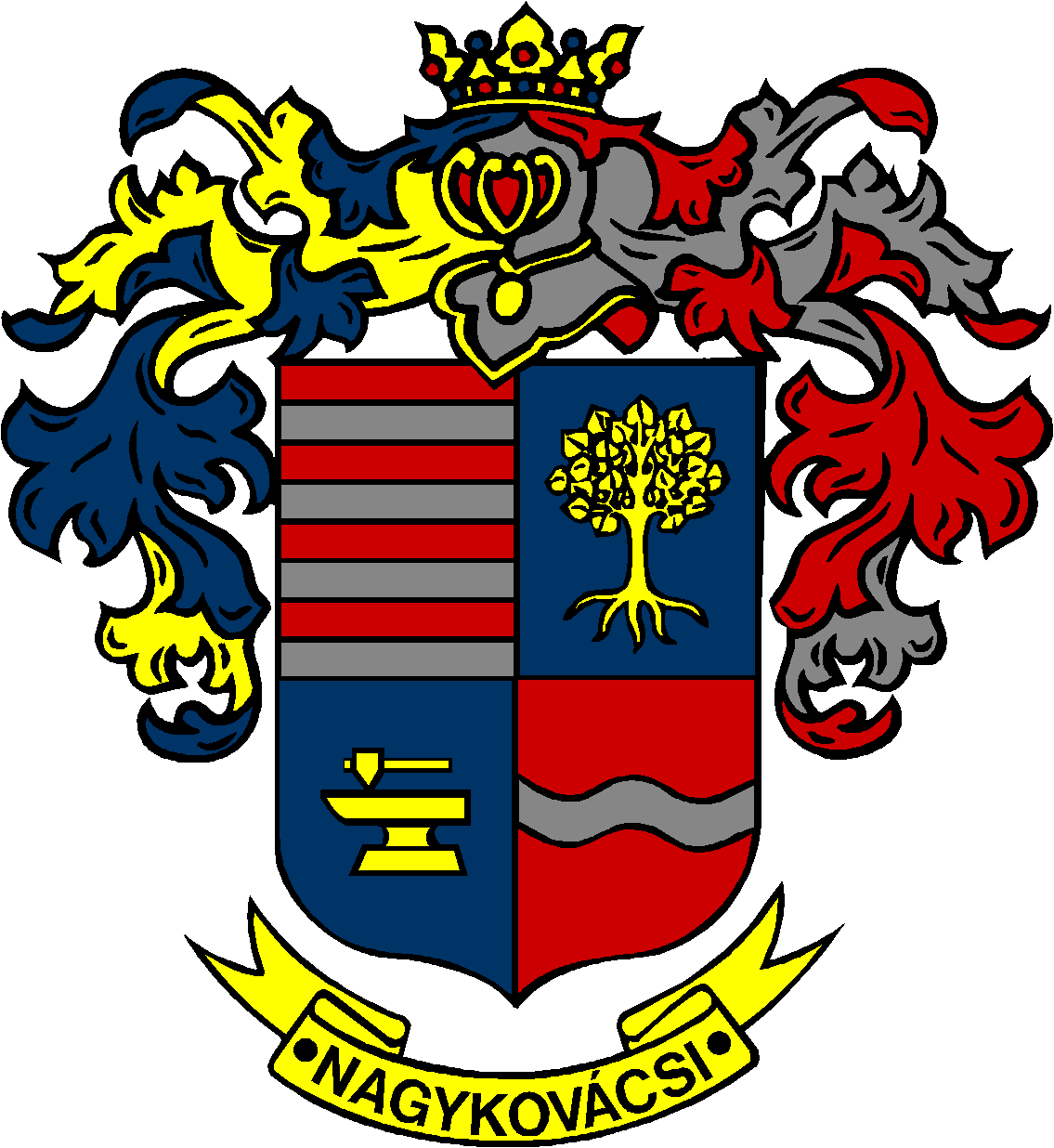 